西青区王稳庄镇教育系统公开招聘编外教师计划表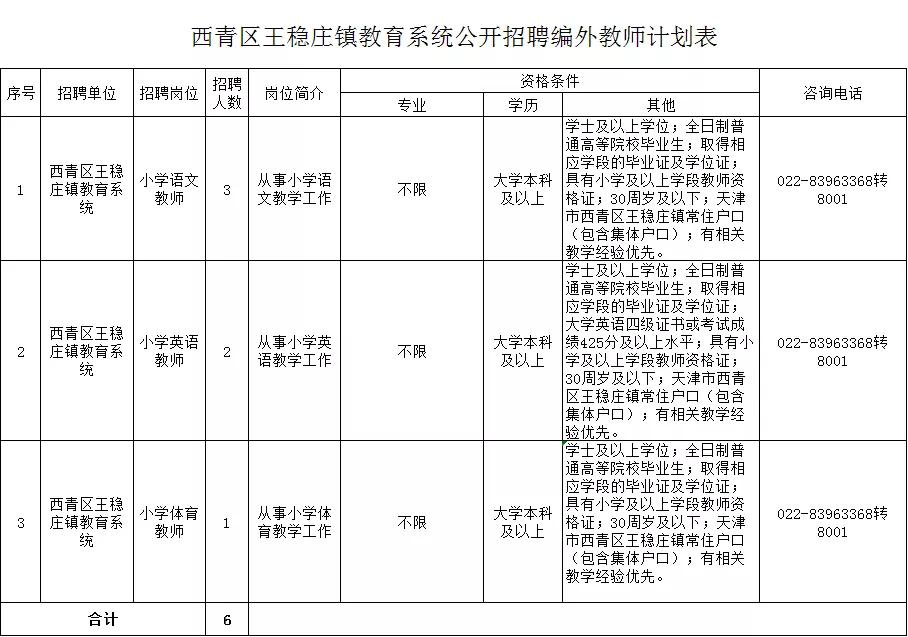 